UNIVERSITETET 
I OSLO Institutt for litteratur, områdestudier og europeiske språk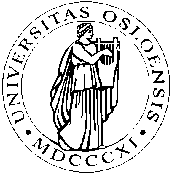 SKOLEEKSAMEN2011/VÅR2 (to) siderITA2101 - Italiensk morfosyntaks 14 timer									1. juni 2011Ingen tillatte hjelpemidler.Alle svar skal skrives på innføringsark.Oppgave 1. 1. Nelle frasi seguenti (1-3):(a)  definire gli elementi dal punto di vista: sintattico (Soggetto, Verbo, ecc.) e morfologico (SN, SV, ecc.). b) precisare quali sono gli elementi nucleari e quelli extranuclearic) quante valenze ha il verbo ‘regalare’ nella frase 3.d) dire a quale categoria grammaticale (parte del discorso) appartiene la parola ‘ieri’. Quali sono le caratteristiche morfologiche e sintattiche di questa categoria grammaticale.Ieri la mamma ha portato i bambini allo zoo.Il treno per Oslo è arrivato in ritardo.Gli amici mi hanno regalato un libro per il mio compleanno.2. Parlare della parola quello:a) A quale categoria grammaticale può appartenere? Costruire le frasi per illustrare la risposta. b) Quali forme può avere? Usare gli esempi per rispondere alla domanda.Oppgave 2.1. Mettere i verbi al passato prossimo. Spiegare l’uso del verbo ausiliare.Marco ---- (vestirsi) velocemente. La mamma ----- (vestire) il bimbo. La lezione ---- (cominciare) con 10 minuti di ritardo.Paolo ---- (cominciare) a camminare molto presto. Marco ---- (uscire) fuori poco coperto e --- (prendersi) il raffreddore. Maria non mi parla più dopo quella storia, ---- (prendersela) con me.Noi ----- (riuscire) a incontrarci.I prezzi ---- (aumentare).Sono stanco perché ----- (camminare) tanto.2. Mettere al posto dell’infinito il modo e il tempo (del passato) necessari (se ci sono diverse possibilità, basta metterne una).Mario (stare) tutto il mese scorso al mare. (Passare) tutte le giornate alla spiaggia, (tornare) a casa solo la sera. Infatti, (abbronzarsi) tanto.Solo ieri Lucia (trovare) la rivista che (cercare) da tanti giorni. La (mettere) fra i libri di sua sorella in un momento che (dovere) essere particolarmente soprappensiero.Siamo andati a casa sua. Non (sapere) che già (uscire). In estate (essere, 1 p.pl) in Grecia. (Fare) la vera vita di mare: tutta salute e natura! La mattina (alzarsi) presto e (andare) subito a fare colazione al bar. (Mangiare) quasi sempre lo yogurt, e dopo (correre) al mare.Ieri sera (tornare, 1p.sing.m.) a casa tardi, (farsi) una bella doccia e (sdraiarsi) sul divano con un bel romanzo. Dopo circa mezz’ora (dormire) profondamente.3. Per le forme sottolineate: a) definire il tempo e la sua funzione, b) mettere tra parentesi il verbo all’infinito. Oltre a questo: nella frase (2), commentare la forma va fatta, nella frase (3), definire la funzione del pronome “si” nelle forme sottolineate, nella frase (4), commentare la forma venne effettuata.... stiamo discutendo perché vogliamo dare una stabilità di lungo periodo al problema, il problema delle pensioni deve essere messo a posto per noi, i nostri figli e possibilmente i nostri nipoti. Quando avremo finito (1) di fare un quadro preciso lo esporremo». (2)Un universo di tesori intellettuali si apre di fronte a noi ogni giorno, dai grandi classici alle ultimissime pubblicazioni. Va fatta,(3) quindi, una distinzione netta tra gli studenti dei Paesi industrialmente sviluppati (...) e gli scolaretti di una sperduta scuola nel mondo in via di sviluppo.Quando si andava (4) in biblioteca (...) si leggeva attentamente il brano in questione, per decidere se effettuarne o meno la laboriosa fotocopiatura. Prima che esistessero le fotocopiatrici, circa mille anni psicologici fa, si prendevano appunti, si riempivano schede.Alcuni anni orsono venne effettuata (5) un'inchiesta all'uscita di quei portenti di divulgazione che sono i musei della scienza americani. Ad una moltitudine di adolescenti in uscita dai musei, con tanto di professore come guida, chiesero, (6) individualmente, quali settori del museo avessero visitato. Poi chiesero di raccontare, molto semplicemente, quali concetti, quali princìpi, quali leggi di natura avessero imparato. I dati furono (7) sconfortanti. Si erano divertiti (8) un mondo, ma non avevano imparato (9) un bel niente.Oppgave 3.1. Sostituire le parole sottolineate con i pronomi semplici o combinati. Spiegare l’uso di tre pronomi (a,b,c).Signorina, La prego di lasciare a me una parte di quel lavoro (a).Non mi pare di essere mai stato in quel posto, né di aver mai sentito parlare di quel posto (b).Pensi di dire la verità ai ragazzi?Signora, mi sembrava di aver già raccontato a Lei l’episodio.Consiglio questo a te: non fidarti troppo degli altri.Fai dare a te i soldi che a te spettano.Ho detto a lei di lasciare in pace voi.Ho detto a lei di lasciare in pace voi.Dai a me una mela!Ho telefonato a tuo fratello e ho detto a lui che stasera deve incontrare noi.Non credo a quello che hai raccontato (c).2. Commentare i pronomi (definendo le caratteristiche morfologiche e la funzione) nella frase.Ieri Mario mi (1) ha fermato per strada e mi (2) ha detto di non andarci (3), di starne (4) lontano e di non occuparmi (5) delle cose che non mi (6) riguardano. Hvis du ønsker begrunnelse: Ta kontakt med din faglærer på e-post innen 1 uke etter at sensuren er kunngjort i StudentWeb. Oppgi navn og kandidatnummer. Sensor bestemmer om begrunnelsen skal gis skriftlig eller muntlig.